工资待遇及招聘人数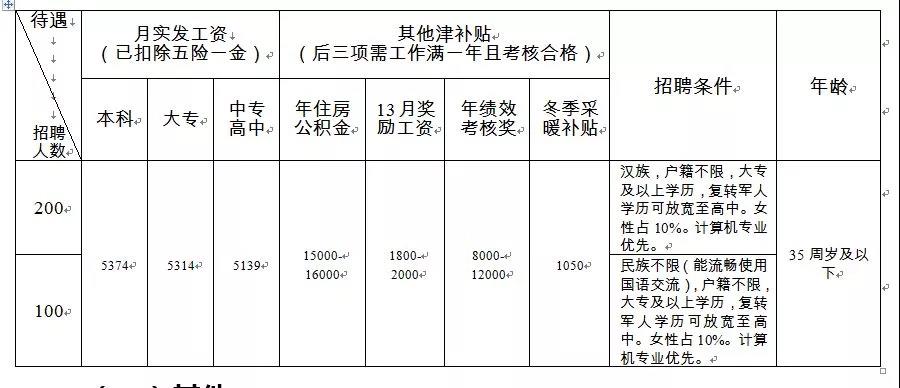 